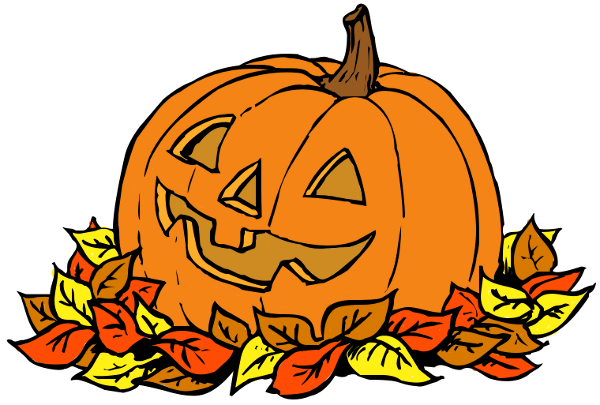 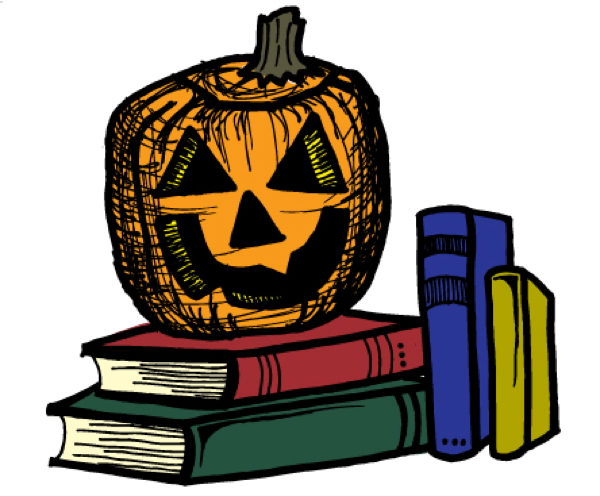 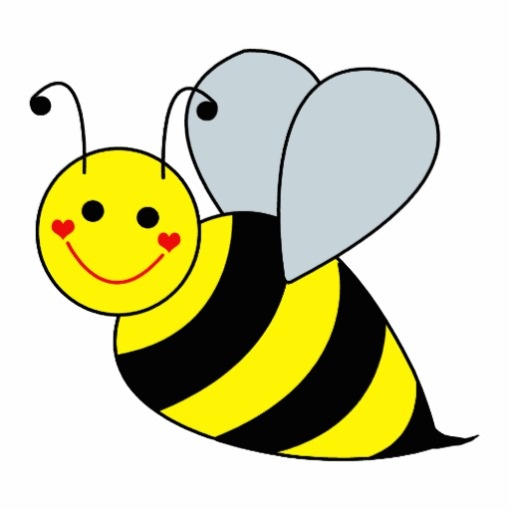 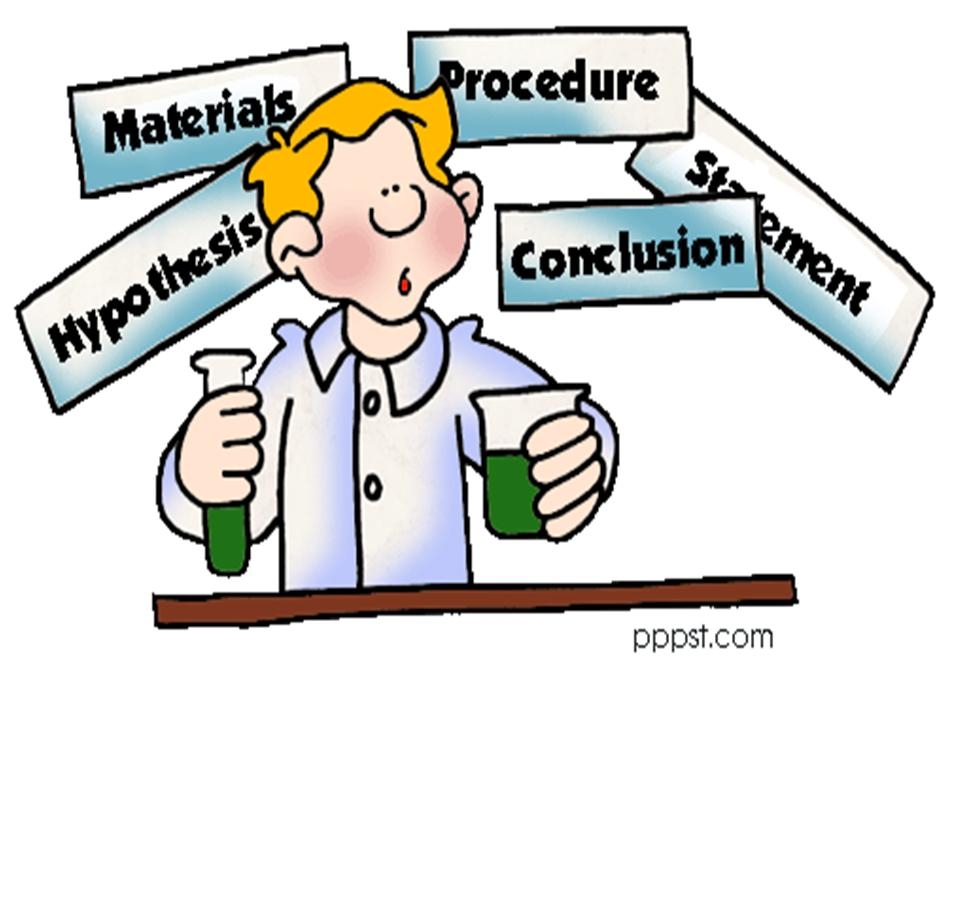 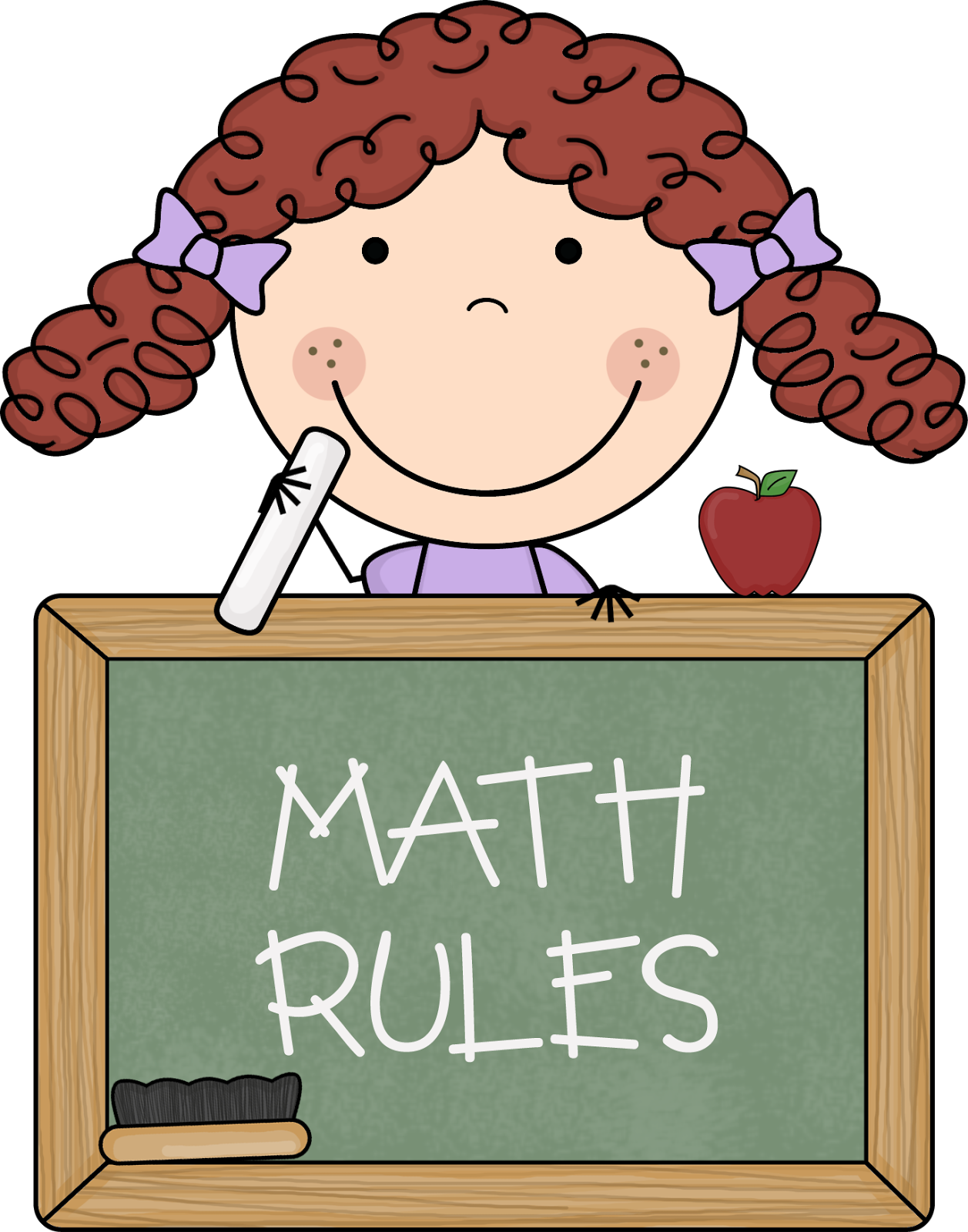 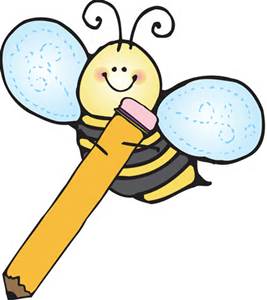 DateHomeworkMonday 10/9No School—Columbus Day!Tuesday 10/10Math: 3.8Phonics: Share Sheet #4Wednesday 10/11Math: 3.9Phonics: Share Sheet #4Thursday 10/12Math: NonePhonics: Share Sheet #4 Friday 10/13Read, Read, Read!!!